Yeong Yi Yim, Director, Ph. D.Department of Healthcare Service InnovationKorea Health Industry Development InstituteYeong Yi Yim has been working for Korea Health Industry Development Institute (KHIDI), which was established to support the Korean health industry under the umbrella of the Ministry of Health & Welfare, as the director of the department for Health Service Innovation. KHIDI aims to improve the national health industry by providing comprehensive and professional support programs and to strengthen the global competitiveness of health industry. Her department consists of Digital Healthcare Team, Future Healthcare Policy Team and Health & Nutrition Policy Team, and works to provide evidence and propose practical strategy/plan for policy implementation in the area of healthcare sector including not just hospitals, patients/ high risk group person but also community and healthy person.Before she joined the KHIDI, she worked in teaching hospitals at nursing and management department and worked for logistic management, personnel management and hospital information system. She graduated from College of Nursing, received master’s Degree in Hospital administration, and PhD in Nursing from Yonsei University.  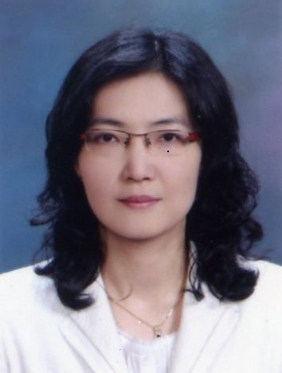 